Monday 11th January 2020 1e predict what might happen on the basis of what has been read so far. 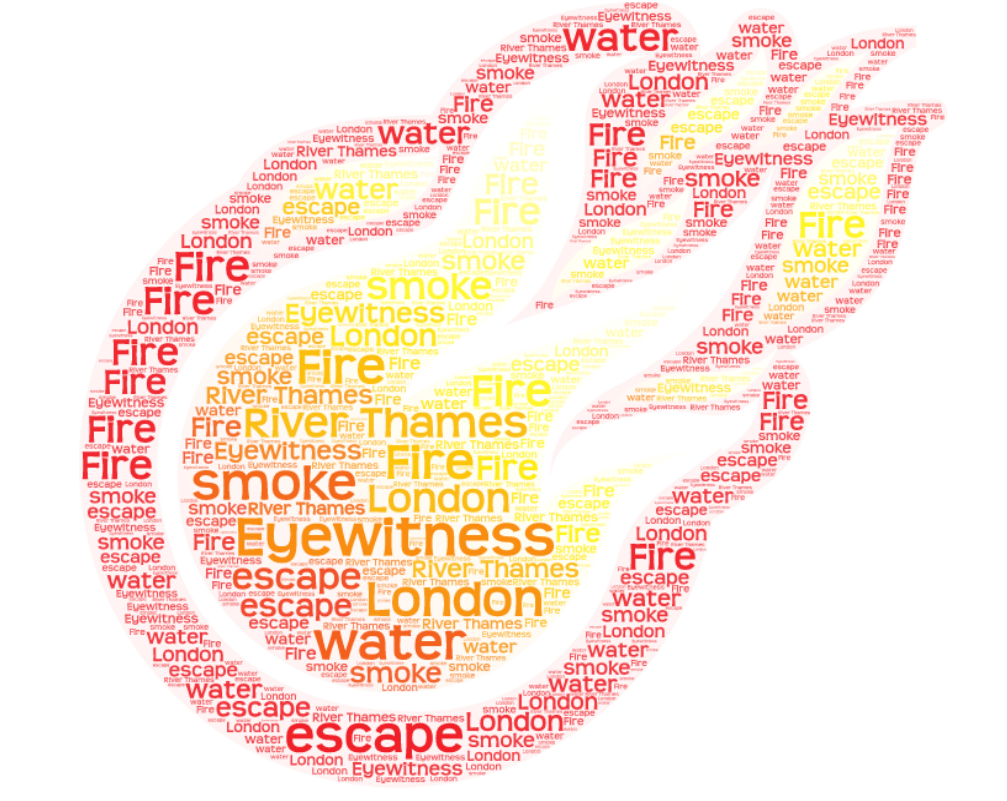 I predict that…. I think that….________________________________________________________________________________________________________________________________________________________________________________________________________________________________________________________________________________________________________________________________________________________________________________________________________________________________________________________________________________________________________________________________________________________________________________________________________________________________________________________________________________________________________________________________________________________________________________________________